Summer Term 1: Week 5                                                                    
RE Task Hello year 2! As your RE task for this week we would like you to create a leaflet on Judaism.  Judaism is a type of religion that people follow all around the world. On your leaflet, you could include information on:Places of worshipImportant Jewish festivals  Religious symbols Jewish leadersThe Jewish holy bookBefore you start your leaflet, you will need to do some research on Judaism. Here are some websites and videos that will help you with your research:https://www.theschoolrun.com/homework-help/judaismhttps://kids.kiddle.co/Judaismhttps://www.bbc.co.uk/bitesize/topics/zqbw2hv/resources/1http://www.primaryhomeworkhelp.co.uk/religion/jewish.htmhttps://www.youtube.com/watch?v=RdSQT7DS1lIhttps://www.youtube.com/watch?v=zsXQfCeMHs8Happy researching!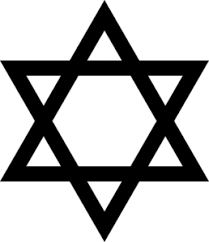 